Plenárisülés-dokumentum<NoDocSe>A8-0309/2017</NoDocSe><Date>{16/10/2017}16.10.2017</Date><RefProcLect>*</RefProcLect><TitreType>JELENTÉS</TitreType><Titre>az N-fenil-N-[1-(2-feniletil)piperidin-4-il]-furán-2-karboxamid (furanilfentanil) ellenőrzési intézkedéseknek való alávetéséről szóló tanácsi végrehajtási határozatra irányuló tervezetről</Titre><DocRef>(11212/2017 – C8-0242/2017 – 2017/0152(NLE))</DocRef><Commission>{LIBE}Állampolgári Jogi, Bel- és Igazságügyi Bizottság</Commission>Előadó: <Depute>Michał Boni</Depute>TARTALOMOldalAZ EURÓPAI PARLAMENT JOGALKOTÁSI ÁLLÁSFOGLALÁS-TERVEZETE	5ELJÁRÁS AZ ILLETÉKES BIZOTTSÁGBAN	6NÉV SZERINTI ZÁRÓSZAVAZÁS AZ ILLETÉKES BIZOTTSÁGBAN	7AZ EURÓPAI PARLAMENT JOGALKOTÁSI ÁLLÁSFOGLALÁS-TERVEZETEaz N-fenil-N-[1-(2-feniletil)piperidin-4-il]-furán-2-karboxamid (furanilfentanil) ellenőrzési intézkedéseknek való alávetéséről szóló tanácsi végrehajtási határozatra irányuló tervezetről(11212/2017 – C8-0242/2017 – 2017/0152(NLE))(Konzultáció)Az Európai Parlament,–	tekintettel a Tanács tervezetére (11212/2017),–	tekintettel az Európai Unióról szóló szerződés 39. cikke (1) bekezdésének az Amszterdami Szerződés által módosított formájára, valamint az átmeneti rendelkezésekről szóló 36. jegyzőkönyv 9. cikkére, amelyek értelmében a Tanács konzultált a Parlamenttel (C8-0242/2017),–	tekintettel az új pszichoaktív anyagokra vonatkozó információcseréről, kockázatértékelésről és ellenőrzésről szóló, 2005. május 10-i 2005/387/IB tanácsi határozatra és különösen annak 8. cikke (3) bekezdésére,–	tekintettel eljárási szabályzata 78c. cikkére,–	tekintettel az Állampolgári Jogi, Bel- és Igazságügyi Bizottság jelentésére (A8-0309/2017),1.	jóváhagyja a Tanács tervezetét;2.	felkéri a Tanácsot, hogy tájékoztassa a Parlamentet arról, ha a Parlament által jóváhagyott szövegtől el kíván térni;3.	felkéri a Tanácsot a Parlamenttel való újbóli konzultációra, ha lényegesen módosítani kívánja a Parlament által jóváhagyott szöveget;4.	utasítja elnökét, hogy továbbítsa a Parlament álláspontját a Tanácsnak és a Bizottságnak.ELJÁRÁS AZ ILLETÉKES BIZOTTSÁGBANNÉV SZERINTI ZÁRÓSZAVAZÁS AZ ILLETÉKES BIZOTTSÁGBANJelmagyarázat:+	:	mellette-	:	ellene0	:	tartózkodásEurópai Parlament2014-2019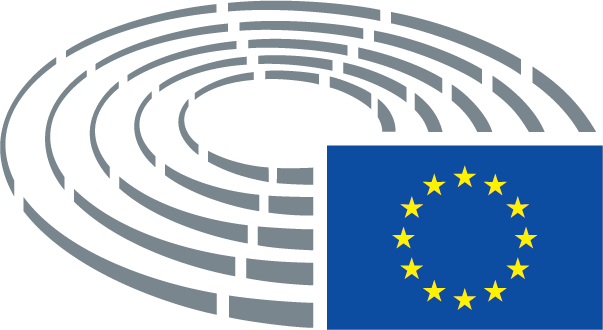 Az eljárások jelölései	*	Konzultációs eljárás		***	Egyetértési eljárás	***I	Rendes jogalkotási eljárás (első olvasat)	***II	Rendes jogalkotási eljárás (második olvasat)	***III	Rendes jogalkotási eljárás (harmadik olvasat)
(Az eljárás típusa a jogi aktus tervezetében javasolt jogalaptól függ.)A jogi aktus tervezetének módosításaiA Parlament kéthasábos módosításaiA törlést félkövér dőlt betűk jelzik a baloldali hasáb szövegében. A szövegváltoztatást félkövér dőlt betűk jelzik mindkét hasáb szövegében. Az új szöveget félkövér dőlt betűk jelzik a jobb oldali hasáb szövegében.A módosítások fejlécének első és második sora a vizsgált jogi aktus tervezetének érintett szakaszára utal. Ha a módosítás már létező – a jogi aktus tervezetével módosítani kívánt – jogi aktusra vonatkozik, a fejléc egy harmadik és egy negyedik sort is tartalmaz, amelyek a létező jogi aktusra és annak érintett rendelkezésére utalnak. A Parlament módosításai konszolidált szöveg formájábanAz új szövegrészeket félkövér dőlt betűk jelzik. A törölt szövegrészeket a ▌ jel jelzi vagy azok át vannak húzva. A szövegváltoztatást a helyettesítendő szöveg törlésével vagy áthúzásával és a helyébe lépő új szöveg félkövér dőlt szedésével jelzik. Ettől eltérően a szolgálatok által a végleges szöveg kialakítása érdekében bevezetett, kimondottan technikai jellegű módosításokat nem kell jelölni.CímVégrehajtási határozat az N-fenil-N-[1-(2-feniletil)piperidin-4-il]-furán-2-karboxamid (furanilfentanil) új pszichoaktív anyag ellenőrzési intézkedéseknek való alávetésérőlVégrehajtási határozat az N-fenil-N-[1-(2-feniletil)piperidin-4-il]-furán-2-karboxamid (furanilfentanil) új pszichoaktív anyag ellenőrzési intézkedéseknek való alávetésérőlVégrehajtási határozat az N-fenil-N-[1-(2-feniletil)piperidin-4-il]-furán-2-karboxamid (furanilfentanil) új pszichoaktív anyag ellenőrzési intézkedéseknek való alávetésérőlVégrehajtási határozat az N-fenil-N-[1-(2-feniletil)piperidin-4-il]-furán-2-karboxamid (furanilfentanil) új pszichoaktív anyag ellenőrzési intézkedéseknek való alávetésérőlHivatkozások11212/2017 – C8-0242/2017 – COM(2017)0367 – 2017/0152(NLE)11212/2017 – C8-0242/2017 – COM(2017)0367 – 2017/0152(NLE)11212/2017 – C8-0242/2017 – COM(2017)0367 – 2017/0152(NLE)11212/2017 – C8-0242/2017 – COM(2017)0367 – 2017/0152(NLE)A konzultáció időpontja / Az egyetértésre irányuló kérelem időpontja26.7.2017Illetékes bizottság       A plenáris ülésen való bejelentés dátumaLIBE11.9.2017Előadók       A kijelölés dátumaMichał Boni25.9.2017Vizsgálat a bizottságban28.9.201712.10.2017Az elfogadás dátuma12.10.2017A zárószavazás eredménye+:–:0:541154115411A zárószavazáson jelen lévő tagokAsim Ahmedov Ademov, Jan Philipp Albrecht, Gerard Batten, Heinz K. Becker, Malin Björk, Michał Boni, Caterina Chinnici, Rachida Dati, Frank Engel, Cornelia Ernst, Laura Ferrara, Raymond Finch, Lorenzo Fontana, Kinga Gál, Ana Gomes, Nathalie Griesbeck, Sylvie Guillaume, Sophia in ‘t Veld, Dietmar Köster, Barbara Kudrycka, Cécile Kashetu Kyenge, Marju Lauristin, Juan Fernando López Aguilar, Monica Macovei, Roberta Metsola, Claude Moraes, József Nagy, Soraya Post, Judith Sargentini, Birgit Sippel, Branislav Škripek, Csaba Sógor, Traian Ungureanu, Bodil Valero, Marie-Christine Vergiat, Udo Voigt, Kristina Winberg, Tomáš Zdechovský, Auke ZijlstraAsim Ahmedov Ademov, Jan Philipp Albrecht, Gerard Batten, Heinz K. Becker, Malin Björk, Michał Boni, Caterina Chinnici, Rachida Dati, Frank Engel, Cornelia Ernst, Laura Ferrara, Raymond Finch, Lorenzo Fontana, Kinga Gál, Ana Gomes, Nathalie Griesbeck, Sylvie Guillaume, Sophia in ‘t Veld, Dietmar Köster, Barbara Kudrycka, Cécile Kashetu Kyenge, Marju Lauristin, Juan Fernando López Aguilar, Monica Macovei, Roberta Metsola, Claude Moraes, József Nagy, Soraya Post, Judith Sargentini, Birgit Sippel, Branislav Škripek, Csaba Sógor, Traian Ungureanu, Bodil Valero, Marie-Christine Vergiat, Udo Voigt, Kristina Winberg, Tomáš Zdechovský, Auke ZijlstraAsim Ahmedov Ademov, Jan Philipp Albrecht, Gerard Batten, Heinz K. Becker, Malin Björk, Michał Boni, Caterina Chinnici, Rachida Dati, Frank Engel, Cornelia Ernst, Laura Ferrara, Raymond Finch, Lorenzo Fontana, Kinga Gál, Ana Gomes, Nathalie Griesbeck, Sylvie Guillaume, Sophia in ‘t Veld, Dietmar Köster, Barbara Kudrycka, Cécile Kashetu Kyenge, Marju Lauristin, Juan Fernando López Aguilar, Monica Macovei, Roberta Metsola, Claude Moraes, József Nagy, Soraya Post, Judith Sargentini, Birgit Sippel, Branislav Škripek, Csaba Sógor, Traian Ungureanu, Bodil Valero, Marie-Christine Vergiat, Udo Voigt, Kristina Winberg, Tomáš Zdechovský, Auke ZijlstraAsim Ahmedov Ademov, Jan Philipp Albrecht, Gerard Batten, Heinz K. Becker, Malin Björk, Michał Boni, Caterina Chinnici, Rachida Dati, Frank Engel, Cornelia Ernst, Laura Ferrara, Raymond Finch, Lorenzo Fontana, Kinga Gál, Ana Gomes, Nathalie Griesbeck, Sylvie Guillaume, Sophia in ‘t Veld, Dietmar Köster, Barbara Kudrycka, Cécile Kashetu Kyenge, Marju Lauristin, Juan Fernando López Aguilar, Monica Macovei, Roberta Metsola, Claude Moraes, József Nagy, Soraya Post, Judith Sargentini, Birgit Sippel, Branislav Škripek, Csaba Sógor, Traian Ungureanu, Bodil Valero, Marie-Christine Vergiat, Udo Voigt, Kristina Winberg, Tomáš Zdechovský, Auke ZijlstraA zárószavazáson jelen lévő póttagokCarlos Coelho, Ignazio Corrao, Gérard Deprez, Anna Hedh, Marek Jurek, Sylvia-Yvonne Kaufmann, Ska Keller, Jeroen Lenaers, Andrejs Mamikins, Barbara Spinelli, Anders Primdahl VistisenCarlos Coelho, Ignazio Corrao, Gérard Deprez, Anna Hedh, Marek Jurek, Sylvia-Yvonne Kaufmann, Ska Keller, Jeroen Lenaers, Andrejs Mamikins, Barbara Spinelli, Anders Primdahl VistisenCarlos Coelho, Ignazio Corrao, Gérard Deprez, Anna Hedh, Marek Jurek, Sylvia-Yvonne Kaufmann, Ska Keller, Jeroen Lenaers, Andrejs Mamikins, Barbara Spinelli, Anders Primdahl VistisenCarlos Coelho, Ignazio Corrao, Gérard Deprez, Anna Hedh, Marek Jurek, Sylvia-Yvonne Kaufmann, Ska Keller, Jeroen Lenaers, Andrejs Mamikins, Barbara Spinelli, Anders Primdahl VistisenA zárószavazáson jelen lévő póttagok (200. cikk (2) bekezdés)Beatriz Becerra Basterrechea, Czesław Hoc, Olle Ludvigsson, Maria Noichl, Stanisław Ożóg, Lieve WierinckBeatriz Becerra Basterrechea, Czesław Hoc, Olle Ludvigsson, Maria Noichl, Stanisław Ożóg, Lieve WierinckBeatriz Becerra Basterrechea, Czesław Hoc, Olle Ludvigsson, Maria Noichl, Stanisław Ożóg, Lieve WierinckBeatriz Becerra Basterrechea, Czesław Hoc, Olle Ludvigsson, Maria Noichl, Stanisław Ożóg, Lieve WierinckBenyújtás dátuma16.10.201716.10.201716.10.201716.10.201754+ALDEBeatriz Becerra Basterrechea, Gérard Deprez, Nathalie Griesbeck, Lieve Wierinck, Sophia in 't VeldECRCzesław Hoc, Marek Jurek, Monica Macovei, Stanisław Ożóg, Branislav Škripek, Anders Primdahl VistisenEFDDIgnazio Corrao, Laura Ferrara, Kristina WinbergENFLorenzo Fontana, Auke ZijlstraGUE/NGLMalin Björk, Cornelia Ernst, Barbara Spinelli, Marie-Christine VergiatNIUdo VoigtPPEAsim Ahmedov Ademov, Heinz K. Becker, Michał Boni, Carlos Coelho, Rachida Dati, Frank Engel, Kinga Gál, Barbara Kudrycka, Jeroen Lenaers, Roberta Metsola, József Nagy, Csaba Sógor, Traian Ungureanu, Tomáš ZdechovskýS&DCaterina Chinnici, Ana Gomes, Sylvie Guillaume, Anna Hedh, Sylvia-Yvonne Kaufmann, Cécile Kashetu Kyenge, Dietmar Köster, Marju Lauristin, Olle Ludvigsson, Juan Fernando López Aguilar, Andrejs Mamikins, Claude Moraes, Maria Noichl, Soraya Post, Birgit SippelVerts/ALEJan Philipp Albrecht, Ska Keller, Judith Sargentini, Bodil Valero1-EFDDRaymond Finch10EFDDGerard Batten